Taršos integruotos prevencijos ir kontrolės leidimų išdavimo, pakeitimo ir galiojimo panaikinimo taisyklių 4 priedas PARAIŠKATARŠOS INTEGRUOTOS PREVENCIJOS IR KONTROLĖS LEIDIMUI GAUTI (PAKEISTI)[1 ] [8 ] [1 ] [7 ] [0 ] [ 5] [4 ] [ 8] [ 5](Juridinio asmens kodas)UAB “ VAATC ” (Vilniaus apskrities atliekų tvarkymo centras)Lvovo  g. 89-75, LT-08104, Vilnius, tel. 213 0397, faks. 233 3254, info@vaatc.lt(Veiklos vykdytojo, teikiančio Paraišką, pavadinimas, jo adresas, telefono, fakso Nr., elektroninio pašto adresas)Vilniaus miesto didelių gabaritų ir kitų atliekų surinkimo aikštelė,V.A. Graičiūno g. 36D, Vilnius(Ūkinės veiklos objekto pavadinimas, adresas, telefonas)UAB „VAATC“ aplinkosaugos specialistas Marius Banaitis, 
tel. (8~5) 2104254, faks. (8~5) 2333254, mariusb@vaatc.lt(kontaktinio asmens duomenys, telefono, fakso Nr., el. pašto adresas)I. BENDRO POBŪDŽIO INFORMACIJAInformacija apie vietos sąlygas: įrenginio eksploatavimo vieta, trumpa vietovės charakteristika. Didelių gabaritų ir kitų atliekų surinkimo aikštelė (toliau – Aikštelė) įrengta V.A. Graičiūno g. 36D, Vilniaus mieste. Žemės sklypo, kuriame įrengta Aikštelė žemės sklypo kadastrinis Nr. 0101/0082:265, unikalus Nr. 4400-2034-8647, pagrindinė tikslinė naudojimo paskirtis – kita, žemės sklypo naudojimo būdas-pramonės ir sandėliavimo teritorijos, sklypo plotas – 4,4797 ha. Dabartinei veiklai bus naudojama dalis sklypo. Aikštelės įrengta pietvakarinėje Vilniaus miesto teritorijoje, į pietus nuo Aukštųjų Panerių pramoninio rajono, pramonės ir sandėliavimo paskirties sklypų apsuptyje. Sklypas ribojasi su kitomis teritorijomis:šiaurės vakarų pusėje ir rytų pusėje su inžineriniu statiniu – V.A. Graičiūno gatvė;vakarų pusėje su esama UAB „VAATC“ didelių gabaritų atliekų surinkimo aikštele (V.A. Graičiūno g. Nr. 36C)rytų pusėje su UAB „Tromina“ sklypu (V.A. Graičiūno g. Nr. 38).Aikštelę bus galima pasiekti V.A. Graičiūno gatve. Artimiausi pramoniniai objektai:UAB „VD kepykla“-(V.A. Graičiūno g. Nr. 38A) už 130 m;UAB „Megarenta“ sklypas, įrengti logistikos sandėliai ((V.A. Graičiūno g. Nr. 38) už 70 m;UAB „Skuba (V.A. Graičiūno g. Nr. 36) už 30 m.Sklypas buvo neužstatytas, apaugęs krūmais. Pagal atliktus geologinius tyrimus aikštelėje sutiktas 10 -20 cm storio dirvožemio sluoksnis, po juo sutiktas smėlingas žvyras, žvyringas smėlis. Gruntinio vandens neaptikta.Ūkinės veiklos vietos padėtis vietovės plane ar schemoje su gyvenamųjų namų, ugdymo įstaigų, ligoninių, gretimų įmonių, saugomų teritorijų ir biotopų bei vandens apsaugos zonų ir juostų išsidėstymu. Artimiausioje gretimybėje rekreacinių teritorijų nėra. Artimiausioje gretimybėje gyvenamųjų namų, gydymo, ugdymo įstaigų bei kitos paskirties visuomeninių pastatų, nėra. Artimiausias gyvenamasis namas yra už 600 m į vakarus nuo aikštelės. Kita gyvenamoji teritorija yra už 630 m į pietus nuo aikštelės. Artimiausia gyvenvietė – Baltoji Vokė, esanti už 820 m nuo sklypo. Aikštelės situacinė schema pateikta 1 pav. Paraiškos 2 priede pateikiamas sklypo planas.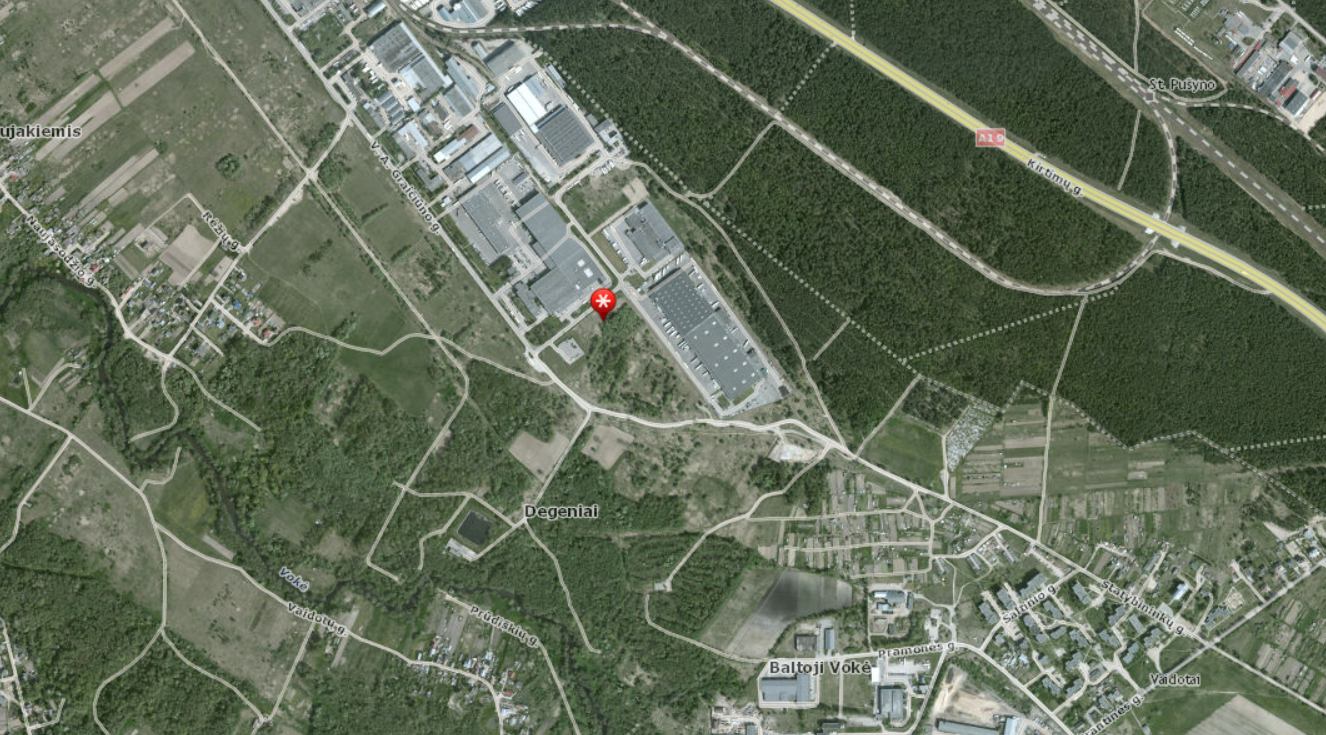 1 pav. Aikštelės situacinė schemaAikštelės aplinkoje nėra jokių naudingųjų iškasenų telkinių. Artimiausi vandens gavybos gręžiniai nuo Aikštelės yra už 560 m į šiaurės vakarus (identifikacinis numeris Lietuvos geologijos tarnybos duomenų bazėje 50106; eksploatuojamas vandeningas horizontas 30 - 42 m gylyje nuo žemės paviršiaus esantys aglQ2žmmd smėliai) ir už 650 m į vakarus (identifikacinis numeris Lietuvos geologijos tarnybos duomenų bazėje 2090, šiuo metu gręžinys neeksploatuojamas, vandeningas horizontas 90-107,8 m gylyje nuo žemės paviršiaus esantys agQ1dz žvirgždas su gargždu).Artimiausi atviri vandens telkiniai, tai upė Vokė, nuo planuojamos ūkinės veiklos vietos nutolusi apie 600 metrų, upė Neris, nuo Aikštelės vietos nutolusi apie 5,3 km. Mineralinio vandens vandenviečių analizuojamoje teritorijoje ar artimiausioje jos gretimybėje, nėra. Geologiniai reiškiniai ir procesai (erozija, sufozija, nuošliaužos, karstas) Aikštelės teritorijoje ar artimiausioje jos gretimybėje, nėra fiksuojami.Aikštelė yra miestiškajame (urbanizuotame) kraštovaizdyje, Vilniaus miesto užstatytoje pramoninėje teritorijoje. Miesto parkų ar kitų vertingų gamtinių objektų prie aikštelės nėra. Lietuvos kraštovaizdis yra suskirstytas į 7 estetinio potencialo arealus pagal „Lietuvos kraštovaizdžio estetinio potencialo vertinimo žemėlapį (Kavaliauskas, 2011)“, t.y. nuo labai mažo vaizdingumo iki labai didelio vaizdingumo arealų, apimančių vertingąsias šalies vietas. Pagal jį, aikštelės teritorija patenka į mažesnio nei vidutinis kraštovaizdžio vaizdingumo arealą. Pagal „Lietuvos kraštovaizdžio fiziomorfotopų žemėlapį M 1:200 000“ Nagrinėjamos teritorijos bendrasis kraštovaizdžio pobūdis – slėnių kraštovaizdis (S). Pagal „Lietuvos Respublikos kraštovaizdžio erdvinės struktūros įvairovės ir jos tipų identifikavimo studiją, 2013 m.“, aikštelės teritorija patenka į V2H1-b pamatinį vizualinės struktūros tipą. Tai reiškia, kad kraštovaizdis, kuriame bus aikštelė yra vidutinės vertikaliosios sąskaidos (kalvotas bei išreikštų slėnių kraštovaizdis su 2 lygmens videotopų kompleksais), kad vyrauja pusiau uždarų iš dalies pražvelgiamų erdvių kraštovaizdis, kurio erdvinėje struktūroje išreikšti tik horizontalūs dominantai.Aikštelės teritorija į gamtinio karkaso (GK) teritorijas nepatenka. Artimiausias regioninis migracijos koridorius driekiasi upelio Vokės krantais. Upelis nutolęs apie 600 m atstumu. Aikštelės teritorija nepatenka į saugomų ir Europos ekologinio tinklo Natura 2000 teritorijas. Pagal saugomų teritorijų valstybės kadastrą, artimiausia saugoma teritorija yra už 2,7 km šiaurės rytų kryptimi esantis Vokės senslėnio šlaitų geomorfologinis draustinis (ident. Kodas 0210200000043), kurio steigimo tikslas išsaugoti Vokės fliuvioglacialinio senslėnio šlaitinę juostą (daugiau nei 3 km ilgio, 400-800 m pločio ir 25-35 m santykinio aukščio jos atkarpą). Kita artimiausia saugoma teritorija yra už 2,9 km į šiaurės rytus esantis Panerių erozinio kalvyno kraštovaizdžio draustinis (ident. kodas 0230100000053), kurio steigimo tikslas išsaugoti Neries paslėnio zonoje esantį erozinį kalvyną, gausias retųjų augalų (tamsialapio skiautalūpio, žaliosios plateivės, dirvinio česnako) augimvietes; kultūros ir istorijos objektus (Vilniaus - Kauno geležinkelio tunelį ir senojo Vilniaus - Kauno kelio atkarpą su valstybinės reikšmės istorijos paminklu). Nuo projektuojamos aikštelės iki Vokės hidrografinio draustinio yra 5,3 km šiaurės vakarų kryptimi. Šio draustinio steigimo tikslas yra išsaugoti natūralią ir vaizdingą Vokės žemupio slėnio atkarpą.Naujam įrenginiui – statybos pradžia ir planuojama veiklos pradžia. Esamam įrenginiui – veiklos pradžia. Aikštelės statybos pradžia – 2018 m. gegužės mėn.Planuojama veiklos pradžia – 2019 m. birželio mėn.Informacija apie asmenis, atsakingus už įmonės aplinkos apsaugą.Atsakingo asmens už taršos ir integruotos kontrolės prevencijos leidimo sąlygų laikymąsį UAB „VAATC“ darbuotojo – gamybinio proceso vadovo pareigybinė instrukcija (nuostatai) pridėta Paraiškos priede Nr. 4. Informacija apie įdiegtas aplinkos apsaugos vadybos sistemas. Visi Aikštelės darbuotojai savo darbe vadovaujasi galiojančiais Lietuvos Respublikos aplinkos apsaugos teisės aktais, taršos integruotos prevencijos ir kontrolės leidime bei kituose norminiuose dokumentuose nustatytais reikalavimais bei darbo procedūromis ir instrukcijomis. Įmonėje įdiegta aplinkosaugos vadybos sistema pagal LST EN ISO 14001:2015 standartą (sertifikatų kopijos pateikiamos Paraiškos priede Nr. 5).6. Netechninio pobūdžio santrauka (informacija apie įrenginyje (įrenginiuose) vykdomą veiklą, trumpas visos paraiškoje pateiktos informacijos apibendrinimas). Vilniaus miesto didelių gabaritų atliekų surinkimo aikštelėje surenkamos (priimamos) didelių gabaritų ir kitos atliekos, kurios negali būti surenkamos mišrioms komunalinėms atliekoms ir antrinėms žaliavoms skirtais konteineriais.  Priimtos buities pavojingos atliekos yra sukraunamos į uždaras talpas. Specialioji tara ir statinės saugomos konteinerinio tipo metaliniame pastate. Joks buitinių pavojingų atliekų tvarkymas (perpylimas, atskiedimas, ardymas ir pan.) aikštelėje neatliekamas. Vienu metu saugomų pavojingų atliekų kiekis aikštelėje – ne daugiau 4 t. Aikštelėje surinktos nepavojingos atliekos saugomos konteineriuose ir periodiškai perduodamos atliekas tvarkančioms įmonėms. Atliekos rūšiuojamos – t. y. atskiriamos atliekos, kurios netinkamos perdirbimui, pakartotiniam panaudojimui, perduodamos atliekų tvarkytojams galutiniam sutvarkymui (panaudojimas energijai gauti, šalinimas ir kt.)Aikštelėje apdorojamos didžiosios atliekos (seni baldai, langai, durys, dviračiai), statybinės atliekos, medienos atliekos, atrenkami daiktai, kuriuos paremontavus galima pakartotinai naudoti. Atliekų ardymo ir apdorojimo metu kartu su į tolesnį panaudojimą nukreipiamų atliekų srautų susidarys medienos, tekstilės ir metalo atliekos. Atliekos, esant poreikiui ardomos, smulkinamos mobiliu smulkintuvu. Paviršinės nuotekos nuo aikštelės teritorijos surenkamos, apvalomos nuotekų valymo įrenginyje ir išleidžiamos į paviršinių nuotekų tinklus. Vanduo butiniams poreikiams tiekiamas iš UAB „Vilniaus vandenys“ eksploatuojamų tinklų, susidariusios buitinės nuotekos perduodamos į UAB „Vilniaus vandenys“ eksploatuojamus nuotekų tinklus.II. INFORMACIJA APIE ĮRENGINĮ IR JAME VYKDOMĄ ŪKINĘ VEIKLĄĮrenginys (-iai) ir jame (juose) vykdomos veiklos rūšys. Vilniaus miesto didelių gabaritų atliekų surinkimo aikštelėje surenkamos (priimamos) didelių gabaritų ir kitos atliekos, kurios negali būti surenkamos mišrioms komunalinėms atliekoms ir antrinėms žaliavoms skirtais konteineriais.  Atliekos, esant poreikiui ardomos, smulkinamos mobiliu smulkintuvu. Naudojimui tinkamos susidariusios atliekų frakcijos perduodamos atliekų tvarkytojams, o pakartotiniam panaudojimui skirti daiktai atskiriami iš atliekų srauto ir perduodami į pakartotiniam naudojimui skirtų daiktų stoginę. Numatomas aikštelėje priimamas atliekų kiekis – 40000,00 t/m, iš jų pavojingų atliekų kiekis -4,0 t/m.Aikštelėje bus priimamos šios buityje susidarančios atliekų grupės:stambios atliekos (nebetinkami baldai, buities prietaisai, televizoriai, lengvųjų automobilių padangos ir pan.);perdirbimui į antrines žaliavas tinkamos atliekos (stiklas, plastmasės, metalai, makulatūra);statybinės ir griovimo atliekos (butų remonto ir sodybų tvarkymo atliekos);buities pavojingos atliekos (netinkami naudoti buities chemijos gaminiai, dažų, lakų ir apdailos medžiagų atliekos, lengvųjų automobilių akumuliatoriai ir autokosmetikos priemonės, elektroninė technika ir pan.).Sunkvežimiais pristatomos namų sodybos ir griovimo atliekos, buities pavojingos atliekos didesnėje nei 10 l taroje į aikštelę nepriimamos. tokias atliekas turėtojai pristato tiesiai į šių atliekų tvarkymo veiklas. Į didelių gabaritų ir kitų atliekų surinkimo aikštelę atliekas turėtojai, vežėjai, atliekų tvarkytojai pristato savo transportu ir pakavimo forma, netrukdančia nustatyti, kad atliekos priimtinos punkte pagal paskelbtą sąrašą. Priimtos atliekos bus pasveriamos, registruojamos atliekų apskaitoje. Priimtos buities pavojingos atliekos yra sukraunamos į uždaras talpas. Specialioji tara ir statinės saugomos konteinerinio tipo metaliniame pastate. Joks buitinių pavojingų atliekų tvarkymas (perpylimas, atskiedimas, ardymas ir pan.) aikštelėje neatliekamas. Vienu metu saugomų pavojingų atliekų kiekis aikštelėje – ne daugiau 4 t. Aikštelėje surinktos atliekos saugomos konteineriuose ir periodiškai perduodamos atliekas tvarkančioms įmonėms. Aikštelėje apdorojamos didžiosios atliekos (seni baldai, langai, durys, dviračiai), statybinės atliekos, medienos atliekos, atrenkami daiktai, kuriuos paremontavus galima pakartotinai naudoti. Atliekų ardymo ir apdorojimo metu kartu su į tolesnį panaudojimą nukreipiamų atliekų srautų susidarys medienos, tekstilės ir metalo atliekos.Aikštelės eksploatacijos metu susidaro nežymus panaudotų sorbentų kiekis. Lietaus nuotekų valymo įrenginiuose susikaupia naftos produktų/vandens separatorių tepaluotas vanduo, naftos produktų/ vandens separatorių dumblas. Atliekos surenkamos į konteinerį ir ne rečiau kaip kartą per šešis mėnesius perduodamos atliekas tvarkančioms įmonėms.Aikštelėje vykdomos veiklos:Atliekų rūšiavimas - atliekų rūšiavimas bus atliekamas pagal medžiagas, iš kurių jos pagamintos. Atskiriamos atliekos, kurios netinkamos perdirbimui, pakartotiniam panaudojimui, perduodamos atliekų tvarkytojams galutiniam sutvarkymui (panaudojimas energijai gauti, šalinimas ir kt.)Atliekų skirtų pakartotiniam panaudojimui atrinkimas ir perdavimas naudojimui – pvz. atrenkami baldai, langų, durų rėmai, kt. gaminiai, kuriuos galima pakartotinai naudoti.1 lentelė. Įrenginyje planuojama vykdyti ir (ar) vykdoma ūkinė veikla8. Įrenginio ar įrenginių gamybos (projektinis) pajėgumas arba vardinė (nominali) šiluminė galia. Numatomas aikštelėje priimamas atliekų kiekis – 40000,00 t/m, iš jų pavojingų atliekų kiekis - 6,0 t/m.9. Kuro ir energijos vartojimas įrenginyje (-iuose), kuro saugojimas. Energijos gamyba.2 lentelė. Kuro ir energijos vartojimas, kuro saugojimas3 lentelė. Energijos gamyba Energijos gamyba nebus vykdoma, todėl 3 lentelė nepildoma.III. GAMYBOS PROCESAI10. Detalus įrenginyje vykdomos ir (ar) planuojamos vykdyti ūkinės veiklos rūšių aprašymas ir įrenginių, kuriuose vykdoma atitinkamų rūšių veikla, išdėstymas teritorijoje. Informacija apie įrenginių priskyrimą prie potencialiai pavojingų įrenginių. Vilniaus miesto didelių gabaritų atliekų surinkimo aikštelėje surenkamos (priimamos) didelių gabaritų ir kitos atliekos, kurios negali būti surenkamos mišrioms komunalinėms atliekoms ir antrinėms žaliavoms skirtais konteineriais.  Atliekos, esant poreikiui ardomos, smulkinamos mobiliu smulkintuvu. Naudojimui tinkamos susidariusios atliekų frakcijos perduodamos atliekų tvarkytojams, o pakartotiniam panaudojimui skirti daiktai atskiriami iš atliekų srauto ir perduodami į pakartotiniam naudojimui skirtų daiktų stoginę.Aikštelėje esantys statiniai, įrenginiai: - kontoros pastatas - konteinerinio tipo pastatas su įrengtomis buitinėmis patalpomis;- buities pavojingų atliekų patalpos- nešildomas, gamyklinis, konteinerinio tipo statinys su atliekoms skirtomis talpomis;- buities elektrotechnikos atliekų pastatas-nešildomas, gamyklinis, konteinerinio tipo statinys, pastatą sudaro viena bendra patalpa;- svarstyklės –elektroninės automobilių svarstyklės su plienine platforma, ilgis 18 m, plotis 3m.;- atliekų iškrovimo paruošimo zona (~1700 m²) - asfaltuota aikštelė, kurioje iškrautas atliekas darbininkai rūšiuoja, atskirdami antrines žaliavas (plastiką, stiklą, metalą), pakartotiniam naudojimui tinkamas atliekas (pvz. baldai, langai, durys (rėmai), atliekas, kurios bus sutvarkomos vietoje, pvz. susmulkinamos ir atliekas, kurios netinkamos tolimesniam perdavimui;- pakartotinam naudojimui skirtų daiktų pastatas - pakartotiniam naudojimui tinkamų atliekų (pvz. baldai, langai, durys (rėmai)) saugojimas;- smulkintuvas – mobilus dyzelinis smulkintuvas, variklio galingumas ≥328 kW, eksploatacinis galingumas (smulkinimas) iki 60 t/val;- 30 m³ talpos konteineriai susmulkintoms atliekoms, padangoms;- 7 m³ talpos konteineriai stiklui, metalui, tekstilei, plastikui, statybinėms atliekoms.Aikštelėje vykdomos veiklos:Atliekų rūšiavimas - atliekų rūšiavimas bus atliekamas pagal medžiagas, iš kurių jos pagamintos. Atskiriamos atliekos, kurios netinkamos perdirbimui, pakartotiniam panaudojimui, perduodamos atliekų tvarkytojams galutiniam sutvarkymui (panaudojimas energijai gauti, šalinimas ir kt.)Atliekų skirtų pakartotiniam panaudojimui atrinkimas ir perdavimas naudojimui – pvz. atrenkami baldai, langų, durų rėmai, kt. gaminiai, kuriuos galima pakartotinai naudoti.Atliekų priėmimo procedūraAtliekų priėmimo tvarka. Atliekų turėtojai (juridiniai asmenys), atliekų vežėjai, atliekų tvarkytojai atliekas į Aikštelę pristato pagal sudarytą atliekų tvarkymo sutartį su Aikštelės operatoriumi. Atliekų turėtojai (fiziniai asmenys) esant vienkartiniam atliekų pristatymui, atliekas, kurių kiekis viršija ribinius didelių gabaritų atliekų surinkimo aikštelėse nustatytus kiekius, gali pristatyti be sutarties. Atliekų įvežimo į Aikštelę metu, turi pateikti užpildytą nustatytos formos lydraštį (deklaraciją).Sutartyje nustatoma apmokėjimo už pristatomas atliekas tvarka, atliekų pristatymo tvarka bei sankcijos už sutartinių įsipareigojimų nevykdymą. Atliekos į Aikštelę priimamos nustatytu Aikštelės darbo laiku:Darbo dienomis atliekų priėmimo procedūrose specializuoto atliekų pristatymo ir institucijų daugkartinio pristatymo pagal ilgalaikes sutartis transporto priemonės turi pirmumo teisę prieš juridinių asmenų vienkartinio pristatymo ir fizinių asmenų atliekų pristatymo priemones. Į Aikštelės teritoriją įleidžiamos tik atliekas pristačiusios ir su Aikštelės veikla susijusios transporto priemonės bei asmenys tik per kontroliuojamus pagrindinius vartus. Ne darbo metu Aikštelės vartai laikomi užrakinti. Aikštelė aptverta tvora, apsaugančia nuo pašalinių asmenų patekimo į teritoriją, savavališko atliekų išpylimo bei sulaikančia vėjo nešamas šiukšles. Virš vielinio tvoros tinklo įrengtos užtvaros iš spygliuotos vielos. Informacija apie atliekų priėmimo Aikštelėje tvarką, Aikštelės darbo laiką, atliekų priėmimo kriterijus, atliekų priėmimo procedūras, autotransporto judėjimo Aikštelėje teritorijoje schema, informacija apie dokumentus, kurie turi būti pateikti atvežus į Aikštelę atliekas bei Aikštelės operatoriaus atsakingų asmenų telefonai nurodomi informacinėje lentoje prie pagrindinių vartų. 	Atliekų priėmimo procedūra. Svėrimas. Visos atliekos, pristatytos tvarkymui į Aikštelę, sveriamos autosvarstyklėmis. Priimamų atliekų apskaitai Aikštelėje įrengta atliekų apskaitos sistema su automobilinėmis svarstyklėmis ir kompiuterine įranga. Apžiūra. Aikštelės darbuotojas atlieka visų atvežtų atliekų vizualinę kontrolę. Privažiavęs prie autosvarstyklių vairuotojas privalo parodyti lydraštį (deklaraciją) (jei lydraščio (deklaracijos) neturi - užpildomas vietoje). Vizualiai patikrinama ar atvežtų atliekų sudėtis atitinka lydraštyje (deklaracijoje) aprašytą atliekų sudėtį. Į Aikštelę atliekos pristatomos tokia pakavimo forma, kuri netrukdo nustatyti, kad atliekos gali būti priimtos tvarkymui Aikštelėje.Atliekų apskaita. Aikštelėje šalinti priimamų atliekų apskaita vedama atliekų vežėjų, pateiktų kartu su pristatytomis atliekomis, lydraščių (deklaracijų) pagrindu. Pristatytų atliekų kiekį fiksuoja Aikštelės darbuotojas, pasvėręs atliekas. Lydraščiai (deklaracijos) įmonės archyve saugomi teisės aktų nustatyta tvarka. Atliekų apskaitoje užfiksuojamas įvežtas atliekų kiekis. Po svėrimo ir registravimo transporto priemonės nukreipiamos į atliekų iškrovimo vietą. Atliekų vežimą Aikštelės teritorijoje organizuoja Aikštelės darbuotojas. Atliekų turėtojas iš transporto priemonės, pristačiusios atliekas, privalo jas iškrauti tik Aikštelės darbuotojo nurodyto vietoje. Transporto priemonių vairuotojai Aikštelės teritorijoje greta bendrų eismo taisyklių bei eismo ženklų privalo laikytis ir Aikštelės darbuotojų, vilkinčių spec. drabužiais, reikalavimų. Transporto priemonių negalima palikti stovėti vietose, kur jos gali trukdyti Aikštelės darbui.Transporto judėjimo principinė schema. Transporto priemonės, pristačiusios atliekas, sustoja prie automobilinių svarstyklių. Po svėrimo ir registravimo Aikštelės darbuotojas transporto priemones nukreipia į atliekų iškrovimo vietą. Transporto priemonės, pristačiusios atliekas, vairuotojas turi laikytis Aikštelės darbuotojo  nurodymų ir važiuoti tik nurodyta kryptimi. Iškrovus atliekas nustatytoje vietoje, transporto priemonė grįžta atgal tuo pačiu keliu, kuriuo atvažiavo, jeigu Aikštelės darbuotojas nenurodo kitaip. Išvažiuojant iš Aikštelės nuolatiniai klientai svertis nevažiuoja, jie sustoja prie išvažiavimo pažymėtoje vietoje ir gavę Aikštelės darbuotojo leidimą, išvažiuoja iš Aikštelės. Nenuolatiniai klientai prieš išvažiuodami, pravažiuoja per automobilines svarstykles.Bendra atliekų tvarkymo Aikštelėje tvarkaAtliekos į Aikštelę atgabenamos pristatomos transporto priemonėmis. Atliekų priėmimo metu apžiūrėjus pristatomas atliekas, preliminariai nustatomas tolimesnis atliekų tvarkymo būdas ir atliekos nukreipiamos į atitinkamą iškrovimo zonos vietą. Aikštelėje atliekos iškraunamos mechaniniu ir rankiniu būdu. Iškrovimo vietoje pakartotinai įvertinamos atliekos ir nustatomas atliekų tvarkymo būdas. Tolimesniam apdorojimui, t. y. kitiems atliekų tvarkytojams perduoti skirtos atliekos, laikomos atskirai ir vėliau periodiškai išvežamos. Aikštelėje skirtos tvarkyti (smulkinti) atliekos irgi laikomos atskirai, vėliau perkeliamos į atliekų smulkinimo zoną, smulkinamos mobiliu smulkintuvu, o gauta atliekų ir (ar) medžiagų frakcija perduodama tolimesniam tvarkymui ir (ar) naudojimui. Pakartotiniam panaudojimui tinkami daiktai (pvz. baldai, langų ir durų rėmai ir pan.) atskiriami iš bendro į aikštelę pristatyto atliekų srauto ir patalpinami į pakartotiniam naudojimui skirtą daiktų aikštelę (stoginę). Į aikštelę pristatytos pavojingos atliekos laikomos konteinerinio tipo metaliniame buities pavojingų atliekų pastate. Pavojingų atliekų tvarkymas Aikštelėje nevykdomas. Aplinkinės teritorijos nuo chaotiško atliekų pasklidimo (vėjo gainiojamos atliekos) apsaugomos tvora, t.y. aptveriama papildomu kilnojamu aptvaru, kuris neleidžia vėjui išnešioti atliekų iš Aikštelės teritorijos. Nuotekų tvarkymasNuo Aikštelės teritorijos surinktos paviršinės nuotekos išvalomos paviršinių nuotekų valymo įrenginiuose ir nuvedamos į miesto nuotekų tinklus, kuriuos administruoja UAB „Grinda“. Paviršinių nuotekų sistema turi būti prižiūrima, užsikimšus sistemai ar atsiradus kitam gedimui, turi būti imtasi veiksmų gedimui pašalinti. Technologinių avarijų ar kitais nenumatytais atvejais nuotekos išvežamos į UAB „Vilniaus vandenys“ nuotekų valyklą.Aikštelėje nėra įrenginių priskirtinų potencialiai pavojingiems įrenginiams. Aikštelės schema pateikiama Paraiškos priede Nr. 2. 11. Planuojama naudoti technologija ir kiti gamybos būdai, skirti teršalų išmetimo iš įrenginio (-ių) prevencijai arba, jeigu tai neįmanoma, išmetamų teršalų kiekiui mažinti. Poveikio aplinkai vertinimo metu įvertinta, kad teršalų poveikis aplinkai nebus reikšmingas, todėl informacija neteikiama. Aikštelės darbuotojai savo darbe vadovaujasi galiojančiais Lietuvos Respublikos aplinkos apsaugos teisės aktais, taršos integruotos prevencijos ir kontrolės leidime bei kituose norminiuose dokumentuose nustatytais reikalavimais bei darbo procedūromis ir instrukcijomis12. Pagrindinių alternatyvų pareiškėjo siūlomai technologijai, gamybos būdams ir priemonėms aprašymas, išmetamųjų teršalų poveikis aplinkai arba nuoroda į PAV dokumentus, kuriuose ši informacija pateikta. Poveikio aplinkai vertinimo metu įvertinta, kad teršalų poveikis aplinkai nebus reikšmingas, todėl informacija neteikiama. Aikštelės darbuotojai savo darbe vadovaujasi galiojančiais Lietuvos Respublikos aplinkos apsaugos teisės aktais, taršos integruotos prevencijos ir kontrolės leidime bei kituose norminiuose dokumentuose nustatytais reikalavimais bei darbo procedūromis ir instrukcijomis13. Kiekvieno įrenginio naudojamų technologijų atitikimo technologijoms, aprašytoms Europos Sąjungos geriausiai prieinamų gamybos būdų (GPGB) informaciniuose dokumentuose ar išvadose, palyginamasis įvertinimas. 4 lentelė. Įrenginio atitikimo GPGB palyginamasis įvertinimasAikštelėje vykdomai atliekų tvarkymo veiklai nėra nustatytų geriausių prieinamų gamybos būdų, todėl lentelė nepildoma.14. Informacija apie avarijų prevencijos priemones (arba nuoroda į Saugos ataskaitą ar ekstremaliųjų situacijų valdymo planą, jei jie pateikiami paraiškoje). Objekto statybos ir eksploatavimo metu gaisrų ar kitų ekstremalių situacijų tikimybė bus minimali. Vanduo priešgaisrinei sistemai bus imamas iš miesto vandentiekio tinklų. Galimų avarijų ir gaisrų priežastys galimos dėl žmoniškojo ir technologinio faktoriaus. Jų tikimybė nėra didelė. Kontoros pastate įrengiama gaisrinės signalizacijos sistema Visų vėdinimo sistemų variklių darbas sublokuojamas su priešgaisrine signalizacija, kuriai suveikus visos sistemos išjungiamos. Saugaus darbo užtikrinimui privaloma laikytis technologinio reglamento normų ir įrengimų eksploatavimo instrukcijos, darbuotojų saugos ir sveikatos instrukcijų reikalavimų. Darbų saugos ir kitų atsakingų darbuotojų nuolatinė kontrolė ir priežiūra mažina avarinės situacijos susidarymo galimybę. Laikantis visų saugumo reikalavimų ekstremalių įvykių tikimybė minimaliIV. ŽALIAVŲ IR MEDŽIAGŲ NAUDOJIMAS, SAUGOJIMAS15. Žaliavų ir medžiagų naudojimas, žaliavų ir medžiagų saugojimas.Aikštelėje laikomos medžiagos, skirtos pavojingų atliekų išsiliejimų, išsipylimų sutvarkymui.5 lentelė. Naudojamos ir (ar) saugomos žaliavos ir papildomos (pagalbinės) medžiagos6 lentelė. Tirpiklių turinčių medžiagų ir mišinių naudojimas ir saugojimasAikštelėje tirpiklių turinčios medžiagos ir mišiniai nebus naudojami ar saugojami, todėl lentelė nėra pildoma.V. VANDENS IŠGAVIMAS16. Informacija apie vandens išgavimo būdą (nuoroda į techninius dokumentus, statybos projektą ar kt.).Vanduo Aikštelei tiekiamas iš UAB „Vilniaus vandenys“ eksploatuojamų Vilniaus m. vandentiekio tinklų. Sutartis dėl vandens tiekimo UAB „VAATC“ eksploatuojamuose objektuose pateikiama Paraiškos priede Nr. 6.7 lentelė. Duomenys apie paviršinį vandens telkinį, iš kurio numatoma išgauti vandenį, vandens išgavimo vietą ir planuojamą išgauti vandens kiekį.Vandens iš paviršinio vandens telkinių išgauti ir naudoti nenumatoma, todėl lentelė nepildoma.8 lentelė. Duomenys apie planuojamas naudoti požeminio vandens vandenvietesVandens iš požeminių vandenviečių naudoti nenumatoma, todėl lentelė nepildoma.VI. TARŠA Į APLINKOS ORĄ 17. Į aplinkos orą numatomi išmesti teršalaiAikštelėje nebus stacionarių oro taršos šaltinių, informacija apie į aplinkos orą numatomus išmesti teršalus neteikiama.9 lentelė. Į aplinkos orą numatomi išmesti teršalai ir jų kiekisAikštelėje nebus stacionarių oro taršos šaltinių, todėl 9 lentelė nepildoma.10 lentelė. Stacionarių aplinkos oro taršos šaltinių fiziniai duomenysStacionarių aplinkos oro taršos šaltinių Aikštelėje nebus, todėl lentelė nepildoma.11 lentelė. Tarša į aplinkos orąStacionarių aplinkos oro taršos šaltinių Aikštelėje nebus, todėl lentelė nepildoma.12 lentelė. Aplinkos oro teršalų valymo įrenginiai ir taršos prevencijos priemonėsStacionarių aplinkos oro taršos šaltinių Aikštelėje nebus, todėl lentelė nepildoma.13 lentelė. Tarša į aplinkos orą esant neįprastoms (neatitiktinėms) veiklos sąlygomsNeatitiktinių teršalų į aplinkos orą nenumatoma, todėl informacija neteikiama.VII. ŠILTNAMIO EFEKTĄ SUKELIANČIOS DUJOS18. Šiltnamio efektą sukeliančios dujos.14 lentelė. Veiklos rūšys ir šaltiniai, iš kurių į atmosferą išmetamos ŠESD, nurodytos Lietuvos Respublikos klimato kaitos valdymo finansinių instrumentų įstatymo 1 priedeAikštelėje vykdomoje veikloje nenumatomas šiltnamio efektą susidarančių dujų susidarymas, todėl informacija neteikiama.VIII. TERŠALŲ IŠLEIDIMAS SU NUOTEKOMIS Į APLINKĄ 19. Teršalų išleidimas su nuotekomis į aplinką. Aikštelėje susidaro buitinės nuotekos (kontoros pastate) ir paviršinės nuotekos (lietaus nuotekos nuo asfaltuotos aikštelės teritorijos). Buitinės nuotekos perduodamos į UAB „Lakštas“ nuosavybės teise priklausančius nuotekų tinklus, paviršinės nuotekos perduodamos į UAB „Grinda“ eksploatuojamus paviršinių nuotekų tinklus. Sutartis pateikiama Paraiškos priede Nr. 7.15 lentelė. Informacija apie paviršinį vandens telkinį (priimtuvą), į kurį planuojama išleisti nuotekasNuotekų į paviršinius vandens telkinius neplanuojama išleisti, todėl lentelė nepildoma.16 lentelė. Informacija apie nuotekų išleidimo vietą/priimtuvą (išskyrus paviršinius vandens telkinius), į kurį planuojama išleisti nuotekas17 lentelė. Duomenys apie nuotekų šaltinius ir / arba išleistuvus18 lentelė. Į gamtinę aplinką planuojamų išleisti nuotekų užterštumas Į gamtinę aplinką nuotekų išleisti neplanuojama, todėl lentelė nepildoma.19 lentelė. Objekte / įrenginyje naudojamos nuotekų kiekio ir taršos mažinimo priemonėsPastaba: informacija apie lietaus nuotekų valymo įrenginį pateikiama Paraiškos priede Nr. 7.20 lentelė. Numatomos vandenų apsaugos nuo taršos priemonėsNumatomų papildomų vandenų apsaugos nuo taršos priemonių nenumatoma, todėl lentelė nepildoma.21 lentelė. Pramonės įmonių ir kitų abonentų, iš kurių planuojama priimti nuotekas (ne paviršines), sąrašas ir planuojamų priimti nuotekų savybėsNuotekų iš pramonės įmonių ir kitų abonentų priimti neplanuojama, todėl informacija neteikiama.22 lentelė. Nuotekų apskaitos įrenginiaiIX. DIRVOŽEMIO IR POŽEMINIO VANDENS APSAUGA20. Dirvožemio ir gruntinių vandenų užterštumas. Duomenys apie žinomą įmonės teritorijos dirvožemio ir (ar) požeminio vandens taršą, nurodant galimas priežastis, kodėl šis užteršimas įvyko arba vyksta tiek dirvos paviršiuje, tiek gilesniuose dirvos sluoksniuose, jei nerengiama užterštumo būklės ataskaita. Galima žemės tarša esant neįprastoms (neatitiktinėms) veiklos sąlygoms ir priemonės galimai taršai esant tokioms sąlygoms išvengti ar ją riboti. Informacijos apie dirvožemio ir gruntinių vandenų užtrerštumą nėra. Atliekant žemės sankasos paruošiamuosius darbus, pašalintas dirvožemis sandėliuojamas ir vėliau panaudojamas iškasų ir pylimų šlaitams tvirtinti, žaliesiems plotams įrengti. Aikštelės asfalto danga bus klojama ant suformuotos teritorijos. Dirvožemis bus mechaniškai veikiamas tik tiek, kiek reikalaus asfalto dangos klojimas. Aikštelė projektuojama ir įrengiama taip, kad užterštas naftos produktais lietaus vanduo būtų surenkamas paviršinių nuotekų tinklais, iš kurių patektų į lietaus valymo įrenginius, kur teršalai būtų sugaudomi. Tokiu būdu išvengiamas dirvožemio taršos. Sukauptas dumblas ir naftos produktai iš paviršinių nuotekų valymo įrenginių surenkami ir perduodami tvarkančiai įmonei. Pavojingų atliekų išsipylimams likviduoti numatytos priemonės.X. TRĘŠIMAS21. Informacija apie biologiškai skaidžių atliekų naudojimą tręšimui žemės ūkyje.  Aikštelės veikloje nenumatomas biologiškai skaidžių atliekų naudojimas tręšimui žemės ūkyje, todėl informacija neteikiama.22. Informacija apie laukų tręšimą mėšlu ir (ar) srutomis. Aikštelės veikloje nenumatomas laukų tręšimas mėšlu ir (ar) srutomis, todėl informacija neteikiama.XI.  NUMATOMAS ATLIEKŲ SUSIDARYMAS, APDOROJIMAS (NAUDOJIMAS AR ŠALINIMAS, ĮSKAITANT PARUOŠIMĄ NAUDOTI AR ŠALINTI) IR LAIKYMAS23. Atliekų susidarymas. Numatomos atliekų prevencijos priemonės ir kitos priemonės, užtikrinančios įmonėje  susidarančių atliekų (atliekos pavadinimas, kodas) tvarkymą laikantis nustatytų atliekų tvarkymo principų bei visuomenės sveikatos ir aplinkos apsaugą.Visi Aikštelės darbuotojai savo darbe vadovaujasi galiojančiais Lietuvos Respublikos aplinkos apsaugos teisės aktais, taršos integruotos prevencijos ir kontrolės leidime bei kituose norminiuose dokumentuose nustatytais reikalavimais bei darbo procedūromis ir instrukcijomis. Įmonėje įdiegta aplinkosaugos vadybos sistema pagal ISO 14001:2005 reikalavimus, įmonė savo veikloje siekia ne tik įmonėje įdiegtų vadybos sistemų nustatytų reikalavimų  vykdymo, bet ir aplinkos apsaugos, darbuotojų saugos ir sveikatos reikalavimų vykdymo užtikrinimo, taršos prevencijos ir nuolatinio aplinkos apsaugos gerinimo.Aikštelės eksploatavimo metu susidariusios atliekos susijusios su vykdoma mechanizmų bei eksploatuojamų nuotekų valymo įrenginių priežiūra. Aikštelėje veikiančių mechanizmų techninė priežiūros metu susidaro variklio, pavarų dėžės ir tepalinė alyva (atliekų kodas 13 02 08*), pašluostės (atliekų kodas 15 02 02*), akumuliatoriai (atliekų kodas 16 06 01*), tepalų filtrai (atliekų kodas 16 01 07*), automobilių amortizatoriai (16 01 21*), metalų atliekos (20 01 40). Prižiūrint eksploatuojamus nuotekų valymo įrenginius (naftos gaudykles) susidaro tepalais užterštas vanduo (atliekų kodas 13 05 07*) ir naftos produktais užterštas dumblas (13 05 08*). Įmonės patalpose susidaro ir liuminescencinių lempų atliekos (atliekų kodas 20 01 21*). Susidariusios atliekos perduodamos teisę tvarkyti šias atliekas turintiems atliekų tvarkytojams.24. Atliekų apdorojimas (naudojimas ar šalinimas, įskaitant paruošimą naudoti ar šalinti) ir laikymas24.1. Nepavojingosios atliekos23 lentelė. Numatomos naudoti nepavojingosios atliekos.Nepavojingų atliekų naudojimas nenumatomas, todėl lentelė nepildoma.24 lentelė. Numatomos šalinti nepavojingosios atliekos.Nepavojingų atliekų šalinimas nenumatomas, todėl lentelė nepildoma.25 lentelė. Numatomos paruošti naudoti ir (ar) šalinti nepavojingosios atliekos.Aikštelėje skirtos tvarkyti (smulkinti) atliekos smulkinamos mobiliu smulkintuvu, o gauta atliekų ir (ar) medžiagų frakcija perduodama tolimesniam tvarkymui ir (ar) naudojimui. Įrenginio pavadinimas Vilniaus miesto didelių gabaritų ir kitų atliekų surinkimo aikštelė26 lentelė. Didžiausias numatomas laikyti nepavojingųjų atliekų kiekis.Įrenginio pavadinimas Vilniaus miesto didelių gabaritų ir kitų atliekų surinkimo aikštelė27 lentelė. Didžiausias numatomas laikyti nepavojingųjų atliekų kiekis jų susidarymo vietoje iki surinkimo (S8).Aikštelės veikloje susidariusių nepavojingų atliekų susidarymo vietoje laikyti ilgiau kai vienerius metus neplanuojama,  todėl lentelė nepildoma.24.2. Pavojingosios atliekos28 lentelė. Numatomos naudoti pavojingosios atliekos.Pavojingų atliekų naudojimas Aikštelėje nenumatomas, todėl lentelė nepildoma.29 lentelė. Numatomos šalinti pavojingosios atliekos.Pavojingų atliekų šalinti nenumatoma, todėl lentelė nepildoma.30 lentelė. Numatomos paruošti naudoti ir (ar) šalinti pavojingosios atliekos.Pavojingų atliekų paruošti naudoti nenumatoma, todėl lentelė nepildoma.31 lentelė. Didžiausiais numatomas laikyti pavojingųjų atliekų kiekis.Įrenginio pavadinimas Didelių gabaritų atliekų surinkimo aikštelė32 lentelė. Didžiausias numatomas laikyti pavojingųjų atliekų kiekis jų susidarymo vietoje iki surinkimo (S8).Aikštelės veikloje susidariusių pavojingų atliekų susidarymo vietoje laikyti ilgiau kai šešis mėnesius neplanuojama,  todėl lentelė nepildoma.25. Papildomi duomenys pagal Atliekų deginimo aplinkosauginių reikalavimų, patvirtintų Lietuvos Respublikos aplinkos ministro 2002 m. gruodžio 31 d. įsakymu Nr. 699 „Dėl Atliekų deginimo aplinkosauginių reikalavimų patvirtinimo“, 8, 81 punktuose nustatytus reikalavimus.“.Aikštelėje nebus vykdomas atliekų deginimas, todėl informacija neteikiama.26. Papildomi duomenys pagal Atliekų sąvartynų įrengimo, eksploatavimo, uždarymo ir priežiūros po uždarymo taisyklių, patvirtintų Lietuvos Respublikos aplinkos ministro 2000 m. spalio 18 d. įsakymu Nr. 444 „Dėl Atliekų sąvartynų įrengimo, eksploatavimo, uždarymo ir priežiūros po uždarymo taisyklių patvirtinimo“, 50, 51 ir 52 punktų reikalavimus.Aikštelėje nenumatoma atliekų šalinimo veikla, todėl informacija neteikiama.XII. TRIUKŠMO SKLIDIMAS IR KVAPŲ KONTROLĖ27. Informacija apie triukšmo šaltinius ir jų skleidžiamą triukšmą.Pagrindiniai Aikštelėje triukšmo šaltiniai – autotransportas, pristatantis atliekas, ir mobilus atliekų smulkintuvas (atliekų smulkinimo metu). Poveikio aplinkai vertinimo metu įvertinus galimą triukšmo sklaidą ir nustačius rekomenduojamą triukšmo poveikį mažinančias priemones, atliekų smulkintuvas apjuostas iš rytų, vakarų ir šiaurės akustine 2 m aukščio sienute mažinančia 30 dBA garso izoliavimo. Įrengtos akustinės sienelės garso slėgių lygio nustatymo bandymų protokolai pateikiami Paraiškos priede Nr. 11.28. Triukšmo mažinimo priemonės.Aikštelėje veikiantis atliekų smulkintuvas apjuostas iš rytų, vakarų ir šiaurės akustine 2 m aukščio sienute mažinančia 30 dBA garso izoliavimo. Įrengtos akustinės sienelės garso slėgių lygio nustatymo bandymų protokolai pateikiami Paraiškos priede Nr. 11.29. Įrenginyje vykdomos veiklos metu skleidžiami kvapai.Aikštelėje tvarkomos atliekos nepasižymi bioskaidumu, todėl kvapų sklaida neplanuojama ir nevertinama.30. Kvapų sklidimo iš įrenginių mažinimo priemonės, atsižvelgiant į ES GPGB informaciniuose dokumentuose pateiktas rekomendacijas kvapams mažinti.Aikštelėje tvarkomos atliekos nepasižymi bioskaidumu, kvapų sklaida neplanuojama ir nevertinama.XIII. Aplinkosaugos veiksmų planas28 lentelė. Aplinkosaugos veiksmų planasAikštelės darbuotojai savo darbe vadovaujasi galiojančiais Lietuvos Respublikos aplinkos apsaugos teisės aktais, taršos integruotos prevencijos ir kontrolės leidime bei kituose norminiuose dokumentuose nustatytais reikalavimais bei darbo procedūromis ir instrukcijomis. Atliekų laikymo veiklai nėra nustatytų geriausių prieinamų gamybos būdų, todėl atskiras aplinkosaugos veiksmų nėra rengiamas.XIV. PARAIŠKOS DOKUMENTAI, KITI PRIEDAI, INFORMACIJA IR DUOMENYS 4 priedo 1 priedėlisDEKLARACIJATeikiu paraišką Taršos integruotos prevencijos ir kontrolės leidimui gauti (pakeisti).Patvirtinu, kad šioje paraiškoje pateikta informacija yra teisinga, tiksli ir visa.Neprieštarauju, kad leidimą išduodanti institucija paraiškos ar jos dalies kopiją, išskyrus informaciją, kuri šioje paraiškoje nurodyta kaip komercinė (gamybinė) paslaptis, pateiktų bet kuriam asmeniui.Įsipareigoju nustatytais terminais:1) deklaruoti per praėjusius kalendorinius metus į aplinkos orą išmestą ir su nuotekomis išleistą teršalų kiekį;2) raštu pranešti apie bet kokius įrenginio pobūdžio arba veikimo pakeitimus ar išplėtimą, kurie gali daryti neigiamą poveikį aplinkai;3) kiekvienais kalendoriniais metais iki balandžio 30 d. atsisakyti tokio ŠESD apyvartinių taršos leidimų kiekio, kuris yra lygiavertis per praėjusius kalendorinius metus išmestam į atmosferą anglies dioksido kiekiui, išreikštam tonomis, ir (ar) anglies dioksido ekvivalento kiekiui.Parašas _____________________________	Data __________________(veiklos vykdytojas ar jo įgaliotas asmuo)_	(pasirašančiojo vardas, pavardė, parašas, pareigos; pildoma didžiosiomis raidėmis)Įrenginio pavadinimasĮrenginyje planuojamos vykdyti veiklos rūšies pavadinimas pagal Taisyklių 1 priedą ir kita tiesiogiai susijusi veikla12Vilniaus miesto didelių gabaritų ir kitų atliekų surinkimo aikštelė5.4. nepavojingųjų atliekų naudojimas arba naudojimas ir šalinimas kartu, kai pajėgumas didesnis kaip 75 tonos per dieną, apimantis vieną ar daugiau toliau nurodytų veiklos rūšių, išskyrus nuotekų dumblo iš komunalinių nuotekų valymo įrenginių apdorojimo veiklą:5.4.2. atliekų paruošimą deginimui arba bendram deginimui;Energetiniai ir technologiniai ištekliaiTransportavimo būdasPlanuojamas sunaudojimas,matavimo vnt. (t, m3, KWh ir kt.)Kuro saugojimo būdas (požeminės talpos, cisternos, statiniai, poveikio aplinkai riziką mažinantys betonu dengti kuro saugyklų plotai ir pan.)1234a) elektros energijaAB ESO96640kWhXb) šiluminė energijaXc) gamtinės dujosd) suskystintos dujose) mazutasf) krosninis kurasg) dyzelinash) akmens anglisi) benzinasj) biokuras:1)2)k) ir kitidarbo dienomis (nuo pirmadienio iki penktadienio)nuo 7 iki 18 val.šeštadieniais nuo 7 iki 16 val.sekmadieniaisnedirbaEil. Nr.Žaliavos arba medžiagos pavadinimas (išskyrus kurą, tirpiklių turinčias medžiagas ir mišinius)Planuojamas naudoti kiekis,  matavimo vnt. (t, m3 ar kt. per metus)Transportavimo būdasKiekis, vienu metu saugomas vietoje, matavimo vnt. (t, m3 ar kt. per metus)Saugojimo būdas1234561.Sorbentas miltelinis maišuose po 25 kg.50 kgautotransportas50 kgpastate2.Sorbentas granuliuotas maišuose 11,3 kg, 2 maišai22,6 kgautotransportas22,6 kgpastate3.Šarmas (negesintos kalkės) maišuose 40 kg, 2 maišai80 kgautotransportas80 kgpastate4.Natrio šarmas 30 % 10 1tr. bakeliuose 2 bakeliai20 lautotransportas20 lpastateEil. Nr.Nuotekų išleidimo vietos / priimtuvo aprašymas Juridinis nuotekų išleidimo pagrindas Leistina priimtuvo apkrova Leistina priimtuvo apkrova Leistina priimtuvo apkrova Leistina priimtuvo apkrova Leistina priimtuvo apkrova Eil. Nr.Nuotekų išleidimo vietos / priimtuvo aprašymas Juridinis nuotekų išleidimo pagrindas hidraulinėhidraulinėteršalaisteršalaisteršalaisEil. Nr.Nuotekų išleidimo vietos / priimtuvo aprašymas Juridinis nuotekų išleidimo pagrindas m3/dm3/metusparametrasmato vnt.reikšmė123456781.Šulinys2018-03-19Preliminari sutartis su UAB „Lakštas“0,6153BDSSMnaftos produktaimg/lmg/lmg/l23023012. ŠulinysSutartis su UAB „Grinda“-4453naftos produktaiSMmg/lmg/l530Eil. Nr. KoordinatėsPriimtuvo numeris Planuojamų išleisti nuotekų aprašymasIšleistuvo tipas / techniniai duomenysIšleistuvo vietos aprašymas Numatomas išleisti didžiausias nuotekų kiekisNumatomas išleisti didžiausias nuotekų kiekisEil. Nr. KoordinatėsPriimtuvo numeris Planuojamų išleisti nuotekų aprašymasIšleistuvo tipas / techniniai duomenysIšleistuvo vietos aprašymas m3/d.m3/m.123456783.6052998,19575107,091Buitinės nuotekosIšleistuvas į UAB „Lakštas“ priklausančius nuotekų tinklusIšleistuvas į kanalizacijos tinklus0,61534.6052916,69575096,662Paviršinės nuotekosIšleistuvas į UAB „Grinda“ eksploatuojamus paviršinių nuotekų tinklusIšleistuvas į kanalizacijos tinklus-4453Eil. Nr.Nuotekų šaltinis / išleistuvasPriemonės ir jos paskirties aprašymasĮdiegimo dataPriemonės projektinės savybėsPriemonės projektinės savybėsPriemonės projektinės savybėsEil. Nr.Nuotekų šaltinis / išleistuvasPriemonės ir jos paskirties aprašymasĮdiegimo datarodiklismato vnt.reikšmė12345675.4Lietaus nuotekų valymo įrenginiai (Oleopass NS 10/100 SF200)2019-03Apvalymas nuo naftos produktųmg/l5Eil. Nr. Išleistuvo Nr.Apskaitos prietaiso vietaApskaitos prietaiso registracijos duomenys123463Apskaitos prietaisas kontoros patalpose, 7-74Paviršinių nuotekų kiekis apskaičiuojamas pagal teritorijos, nuo kurios surenkamos nuotekos, plotą ir kritulių kiekįNėraNumatomos paruošti naudoti ir (ar) šalinti atliekosNumatomos paruošti naudoti ir (ar) šalinti atliekosNumatomos paruošti naudoti ir (ar) šalinti atliekosAtliekų paruošimas naudoti ir (ar) šalintiAtliekų paruošimas naudoti ir (ar) šalintiKodasPavadinimasPatikslintas pavadinimasAtliekos paruošimo naudoti ir (ar) šalinti veiklos kodas (D8, D9, D13, D14, R12, S5) Projektinis įrenginio pajėgumas, t/m.1234517 09 04Mišrios statybinės ir griovimo atliekosMišrios statybinės ir griovimo atliekosS5 - atliekų paruošimas naudoti ir šalinti (S503 – smulkinimas); R12 - atliekų būsenos ar sudėties pakeitimas, prieš vykdant su jomis bet kurią iš R1-R11 veiklų39 99417 01 01BetonasBetonasS5 - atliekų paruošimas naudoti ir šalinti (S503 – smulkinimas); R12 - atliekų būsenos ar sudėties pakeitimas, prieš vykdant su jomis bet kurią iš R1-R11 veiklų39 99417 01 02PlytosPlytosS5 - atliekų paruošimas naudoti ir šalinti (S503 – smulkinimas); R12 - atliekų būsenos ar sudėties pakeitimas, prieš vykdant su jomis bet kurią iš R1-R11 veiklų39 99417 06 04Izoliacinės medžiagosIzoliacinės medžiagosS5 - atliekų paruošimas naudoti ir šalinti (S503 – smulkinimas); R12 - atliekų būsenos ar sudėties pakeitimas, prieš vykdant su jomis bet kurią iš R1-R11 veiklų39 99417 08 02Gipso izoliacinės statybinės medžiagosGipso izoliacinės statybinės medžiagosS5 - atliekų paruošimas naudoti ir šalinti (S503 – smulkinimas); R12 - atliekų būsenos ar sudėties pakeitimas, prieš vykdant su jomis bet kurią iš R1-R11 veiklų39 99420 01 38Medienos atliekosMedienos atliekosS5 - atliekų paruošimas naudoti ir šalinti (S501-ardymas, išmontavimas; S503 – smulkinimas)R12 - atliekų būsenos ar sudėties pakeitimas, prieš vykdant su jomis bet kurią iš R1-R11 veiklų39 99415 01 03Medinės pakuotėsMedinės pakuotėsS5 - atliekų paruošimas naudoti ir šalinti (S501-ardymas, išmontavimas; S503 – smulkinimas)R12 - atliekų būsenos ar sudėties pakeitimas, prieš vykdant su jomis bet kurią iš R1-R11 veiklų39 99420 01 10DrabužiaiDrabužiaiS5 - atliekų paruošimas naudoti ir šalinti (S501-ardymas, išmontavimas; S503 – smulkinimas)R12 - atliekų būsenos ar sudėties pakeitimas, prieš vykdant su jomis bet kurią iš R1-R11 veiklų39 99420 01 11Tekstilės gaminiaiTekstilės gaminiaiS5 - atliekų paruošimas naudoti ir šalinti S503 – smulkinimas) R12 - atliekų būsenos ar sudėties pakeitimas, prieš vykdant su jomis bet kurią iš R1-R11 veiklų39 99420 03 07Didžiosios atliekos (baldai; sofos)Didžiosios atliekos (baldai; sofos)S5 - atliekų paruošimas naudoti ir šalinti (S501-ardymas, išmontavimas; S503 – smulkinimas)R12 - atliekų būsenos ar sudėties pakeitimas, prieš vykdant su jomis bet kurią iš R1-R11 veiklų39 99420 01 39PlastikaiPlastikai (plėvelės, atraižos ir kt. namų ūkiuose susidarančios plastiko atliekos)S5 - atliekų paruošimas naudoti ir šalinti (S501-ardymas, išmontavimas; S503 – smulkinimas)R12 - atliekų būsenos ar sudėties pakeitimas, prieš vykdant su jomis bet kurią iš R1-R11 veiklų39 99416 01 19PlastikaiPlastikai (automobiliuose naudotos plastikinės detalės ar detalių nuolaužos)S5 - atliekų paruošimas naudoti ir šalinti (S501-ardymas, išmontavimas; S503 – smulkinimas)R12 - atliekų būsenos ar sudėties pakeitimas, prieš vykdant su jomis bet kurią iš R1-R11 veiklų39 99416 01 03Naudotos padangosNaudotos padangosS5 - atliekų paruošimas naudoti ir šalinti (S501-ardymas, išmontavimas; S503 – smulkinimas)R12 - atliekų būsenos ar sudėties pakeitimas, prieš vykdant su jomis bet kurią iš R1-R11 veiklų39 994AtliekosAtliekosAtliekosNaudojimui ir (ar) šalinimui skirtų atliekų laikymasNaudojimui ir (ar) šalinimui skirtų atliekų laikymasPlanuojamas tolimesnis atliekų apdorojimasKodasPavadinimasPatikslintas pavadinimasLaikymo veiklos kodas (R13 ir (ar) D15) Didžiausias vienu metu numatomas laikyti bendras atliekų, įskaitant apdorojimo metu susidarančių atliekų, kiekis, tPlanuojamas tolimesnis atliekų apdorojimas12345615 01 01Popieriaus ir kartono pakuotėsPopieriaus ir kartono pakuotės (gaminių pakuotės ir tara iš kartono, gofrokartono ir kt.)R13586,630R1 - naudojimas kurui arba kitais būdais energijai gautiR3 - organinių medžiagų, nenaudojamų kaip tirpikliai, perdirbimas ir (arba) atnaujinimas (įskaitant kompostavimą ir kitus biologinio pakeitimo procesus)20 01 01Popierius ir kartonasPopierius ir kartonas (sulankstomos dėžės, viena į kitą sudedamos dėžės, namų ūkiuose susidarančios įvairios popieriaus ir kartono atliekos ir kt.)R13586,630R1 - naudojimas kurui arba kitais būdais energijai gautiR3 - organinių medžiagų, nenaudojamų kaip tirpikliai, perdirbimas ir (arba) atnaujinimas (įskaitant kompostavimą ir kitus biologinio pakeitimo procesus)20 01 39PlastikaiPlastikai (plėvelės, atraižos ir kt. namų ūkiuose susidarančios plastiko atliekos)D15, R13586,630R3 – organinių medžiagų, nenaudojamų kaip tirpikliai, perdirbimas ir (arba) atnaujinimas (įskaitant kompostavimą ir kitus biologinio pakeitimo procesus)16 01 19PlastikaiPlastikai (automobiliuose naudotos plastikinės detalės ar detalių nuolaužos)D15, R13586,630R3 – organinių medžiagų, nenaudojamų kaip tirpikliai, perdirbimas ir (arba) atnaujinimas (įskaitant kompostavimą ir kitus biologinio pakeitimo procesus)17 02 03Statybinių ir griovimo atliekų plastikaiStatybinių ir griovimo atliekų plastikaiD15, R13586,630R3 – organinių medžiagų, nenaudojamų kaip tirpikliai, perdirbimas ir (arba) atnaujinimas (įskaitant kompostavimą ir kitus biologinio pakeitimo procesus)15 01 02Plastikinės pakuotėsPlastikinės pakuotės (plastikinės gaminių pakuotės ir tara ir kt.)R13586,630R3 – organinių medžiagų, nenaudojamų kaip tirpikliai, perdirbimas ir (arba) atnaujinimas (įskaitant kompostavimą ir kitus biologinio pakeitimo procesus)20 01 02StiklasStiklas (indai, namų ūkiuose naudoti stiklo gaminiai, jų duženos ir kt.)R13586,630R5 – kitų neorganinių medžiagų perdirbimas ir (arba) atnaujinimas17 02 02Statybinių atliekų stiklasStatybinių atliekų stiklasR13586,630R5 – kitų neorganinių medžiagų perdirbimas ir (arba) atnaujinimas15 01 07Stiklinės pakuotėsStiklinės pakuotės (gaminių pakuotės ir tara iš stiklo bei kt.)R13586,630R5 – kitų neorganinių medžiagų perdirbimas ir (arba) atnaujinimas20 01 40Metalasmetalas (namų ūkiuose naudojami metalo gaminiai (pvz. įrankiai), jų atliekos ir kt.)D15, R13586,630R4 – metalų ir metalų junginių perdirbimas ir (arba) atnaujinimas15 01 04Metalinės pakuotėsmetalinės pakuotės (metalinės gaminių pakuotės, tara ir kt.)R13586,630R4 – metalų ir metalų junginių perdirbimas ir (arba) atnaujinimas17 04 05Geležis ir plienasstatybose naudojami gaminiai iš geležies ir plieno, jų atliekos ir kt.R13586,630R4 – metalų ir metalų junginių perdirbimas ir (arba) atnaujinimas17 04 07Metalų mišiniaistatybose naudojami gaminiai, sudėtyje turintys metalų mišinių, jų atliekos ir kt.R13586,630R4 – metalų ir metalų junginių perdirbimas ir (arba) atnaujinimas20 01 36Nebenaudojama elektros ir elektroninė įranganamų ūkiuose naudota nereikalinga elektros ir elektroninė įranga, neturinti pavojingų sudedamųjų daliųR13586,630R4 – metalų ir metalų junginių perdirbimas ir (arba) atnaujinimas16 06 05Kitos baterijos ir akumuliatoriaipavojingų sudedamųjų dalių neturinčios baterijos ir akumuliatoriai, įskaitant naudojamas transporto priemonėseR13586,630R4 – metalų ir metalų junginių perdirbimas ir (arba) atnaujinimas16 02 16Sudedamosios dalys, išimtos iš nebenaudojamos įrangos, kurios nepaminėtos 16 02 15nepavojingos sudedamosios elektros ir elektroninės įrangos dalys, išimtos iš nebenaudojamos įrangosR13586,630R4 – metalų ir metalų junginių perdirbimas ir (arba) atnaujinimas20 01 34Baterijos ir akmuliatoriai, nenurodyti 20 01 33namų ūkiuose naudojamos baterijos ir akumuliatoriai, neturinčios pavojingų sudedamųjų daliųD15, R13586,630D9 – fizikinis-cheminis apdorojimas, kurio metu gaunami galutiniai junginiai ar mišiniai šalinami vykdant bet kurią iš D1– D12 veiklų17 09 04Mišrios statybinės ir griovimo atliekosPo rūšiavimo susidarę statybinių ir griovimo likučiai, kurių negalima priskirti prie kitų statybinių atliekų srautųD15, R13586,630R5 – kitų neorganinių medžiagų perdirbimas ir (arba) atnaujinimas17 01 01BetonasbetonasD15, R13586,630R12 – Atliekų būsenos ar sudėties pakeitimas, prieš vykdant su jomis bet kurią iš R1-R11 veiklų17 01 02PlytosplytosD15 , R13586,630R10 – apdorojimas žemėje, naudingas žemės ūkiui ar gerinantis aplinkos būklę 17 06 04Izoliacinės medžiagosStatybose naudojamos izoliacinės medžiagos, kurių sudėtyje nėra pavojingų sudedamųjų daliųD15, R13586,630R10 – apdorojimas žemėje, naudingas žemės ūkiui ar gerinantis aplinkos būklę17 08 02Gipso izoliacinės statybinės medžiagosGipso turinčios izoliacinės statybinės medžiagos, kurių sudėtyje nėra pavojingų sudedamųjų daliųR13586,630R5 – kitų neorganinių medžiagų perdirbimas ir (arba) atnaujinimas16 01 03Naudotos padangosNaudotos padangosR13586,630R1 - naudojimas kurui arba kitais būdais energijai gauti20 01 38Medienos atliekosNamų ūkiuose susidariusios medienos atliekos (medienos gaminiai, atraižos ir kt.)R13586,630R12 – Atliekų būsenos ar sudėties pakeitimas, prieš vykdant su jomis bet kurią iš R1-R11 veiklų15 01 03Medinės pakuotėsMedinės pakuotės (medinės gaminių pakuotės, tara ir kt.)R13586,630R1 - naudojimas kurui arba kitais būdais energijai gauti17 02 01Medienos atliekosStatybose susidariusios medienos atliekosD15, R13586,630R3 - organinių medžiagų, nenaudojamų kaip tirpikliai, perdirbimas ir (arba) atnaujinimas (įskaitant kompostavimą ir kitus biologinio pakeitimo procesus)20 01 10DrabužiaiPavojingomis medžiagomis neužteršti drabužiaiD15, R13586,630R1 - naudojimas kurui arba kitais būdais energijai gauti20 01 11Tekstilės gaminiaiPavojingomis medžiagomis neužteršti tekstilės gaminiai (pašluostės, rankšluosčiai, avalynė ir kt.)D15, R13586,630R1 - naudojimas kurui arba kitais būdais energijai gauti20 03 07Didžiosios atliekos (baldai; sofos)didžiosios atliekos (baldai, sofos)D15, R13586,630R12 – atliekų būsenos ar sudėties pakeitimas, prieš vykdant su jomis bet kurią iš R1-R11 veiklų19 12 12kitos mechaninio atliekų apdorojimo atliekos (įskaitant medžiagų mišinius), nenurodytos 19 12 11pakartotiniam panaudojimui netinkamos atliekos (po atliekų paruošimo)D15, R13586,630R1 - naudojimas kurui arba kitais būdais energijai gautiD1 - išvertimas ant žemės ar po žeme19 12 10degiosios atliekosdegiosios atliekosR13586,630R1 - naudojimas kurui arba kitais būdais energijai gautiPavojingųjų atliekų technologinio srauto žymėjimasPavojingųjų atliekų technologinio srauto pavadinimasAtliekos kodasAtliekos pavadinimasPatikslintas atliekos pavadinimasNaudojimui ir (ar) šalinimui skirtų atliekų laikymasNaudojimui ir (ar) šalinimui skirtų atliekų laikymasPlanuojamas tolimesnis atliekų apdorojimasPavojingųjų atliekų technologinio srauto žymėjimasPavojingųjų atliekų technologinio srauto pavadinimasAtliekos kodasAtliekos pavadinimasPatikslintas atliekos pavadinimasLaikymo veiklos kodas (R13 ir (ar) D15) Didžiausias vienu metu numatomas laikyti bendras atliekų, įskaitant apdorojimo metu susidarančių atliekų, kiekis, t Planuojamas tolimesnis atliekų apdorojimas12345678TS-02Alyvų atliekos13 02 08*Kita variklio, pavarų dėžės ir tepalinė alyvaKita variklio, pavarų dėžės ir tepalinė alyvaR130,025R1 - naudojimas kurui arba kitais būdais energijai gauti12345678TS-05Ozono sluoksnį ardančios medžiagos20 01 23*Nebenaudojama įranga, kurioje yra chlorfluoran-gliavandeniliųNebenaudojama įranga, kurioje yra chlorfluoran-gliavandeniliųR130,050R12-atliekų būsenos ar sudėties pakeitimas, prieš vykdant su jomis bet kurią iš R1-R11 veiklų12345678TS-06Baterijų ir akumuliatorių atliekos20 01 33*Baterijos ir akumuliatoriai, nurodyti 16 06 01, 16 06 02 arba 16 06 03, nerūšiuotos baterijos ar akumuliatoriai, kuriuose yra tos baterijosBaterijos ir akumuliatoriai, nurodyti 16 06 01, 16 06 02 arba 16 06 03, nerūšiuotos baterijos ar akumuliatoriai, kuriuose yra tos baterijosR130,025R12-atliekų būsenos ar sudėties pakeitimas, prieš vykdant su jomis bet kurią iš R1-R11 veiklų12345678TS-11Elektrotechnikos ir elektronikos pavojingos atliekos20 01 35*Nebenaudojama elektros ir elektroninė įranga, nenurodyta 20 01 21 ir 20 01 23, kuriose yra pavojingų sudedamųjų daliųNebenaudojama elektros ir elektroninė įranga, nenurodyta 20 01 21 ir 20 01 23, kuriose yra pavojingų sudedamųjų daliųR130,100R12-atliekų būsenos ar sudėties pakeitimas, prieš vykdant su jomis bet kurią iš R1-R1112345678TS-13Atliekos, kuriose yra gyvsidabrio20 01 21*Dienos šviesos lempos ir kitos atliekos, kuriose yra gyvsidabrioDienos šviesos lempos ir kitos atliekos, kuriose yra gyvsidabrioD15,R130,010S5-Atliekų paruošimas naudoti ir šalinti, apimantis šias išankstinio atliekų apdirbimo veiklas12345678TS-23Dažų, lakų, stiklo emalių, klijų ir hermetikų atliekos (nechlorintos, nehalogenintos)08 01 11*Dažų ir lako, kuriose yra organinių tirpiklių ar kitų pavojingų cheminių medžiagų, atliekosDažų ir lako, kuriose yra organinių tirpiklių ar kitų pavojingų cheminių medžiagų, atliekosR130,030R1 - naudojimas kurui arba kitais būdais energijai gautiTS-23Dažų, lakų, stiklo emalių, klijų ir hermetikų atliekos (nechlorintos, nehalogenintos)08 01 21*Dažų ar lakų nuėmiklių atliekosDažų ar lakų nuėmiklių atliekosR130,030R1 - naudojimas kurui arba kitais būdais energijai gautiTS-23Dažų, lakų, stiklo emalių, klijų ir hermetikų atliekos (nechlorintos, nehalogenintos)20 01 27*Dažai, rašalas, klijai ir dervos, kuriuose yra pavojingų cheminių medžiagųDažai, rašalas, klijai ir dervos, kuriuose yra pavojingų cheminių medžiagųR130,030R1 - naudojimas kurui arba kitais būdais energijai gauti12345678TS-31Kietosios atliekos, kuriose yra pavojingų cheminių medžiagų15 01 10*Pakuotės, kuriuose yra pavojingų cheminių medžiagų likučių arba kurios yra jomis užterštosPakuotės, kuriuose yra pavojingų cheminių medžiagų likučių arba kurios yra jomis užterštosR130,010R1 - naudojimas kurui arba kitais būdais energijai gauti1.Įmonės registravimo pažymėjimas 2.Situacijos planas M1:5000, sklypo planas M1:500 (su žemės sklypo ribomis, didelių gabaritų atliekų surinkimo aikštele ir pastatų išdėstymu)3.Nekilnojamojo turto registro išrašas – pažymėjimas apie nekilnojamojo daikto ir daiktinių teisių į jį įregistravimą nekilnojamojo turto registre4.Pareiginiai nuostatai5.Atitikties vadybos sistemoms sertifikatai6.Sutartis su UAB „Vilniaus vandenys“ dėl geriamo vandens tiekimo7.Sutartis dėl nuotekų šalinimoInformacija apie valymo įrenginiusMedžiagų saugos lapai8.Atliekų naudojimo ar šalinimo techninis reglamentas9.Atliekų tvarkymo veiklos nutraukimo planas10.Techninio darbo projekto ištrauka (Lauko vandentiekio, buitiniai ir lietaus nuotekų tinklai)Suvestinis inžinerinių tinklų planas11.2019-04-19 Garso slėgių lygių nustatymo protokolas Nr. 19-02